NATIONAL HEALTH MISSIONSTATE PROGRAM MANAGEMENT UNIT VISHAL COMPLEX, 19A, VIDHAN SABHA MARG, LUCKNOW- 226001TELEPHONE -0522-2237595/ Fax -2237390Email- mdupnrhm@gmail.comCORRIGENDUMThis is in reference to the tender notice published by NHM, UP on 30-09-2016 (Bid Reference No. SPMU/NHM/Procure/FDS/2016-17/21/03) on its website http://www.upnrhm.gov.in.This is to notify that based on the requests by prospective Bidders of Free diagnostics services RFP to extend the bid submission date, the Authorities have agreed to accept the same and the revised Schedule of Tender is as follows:Schedule of TenderThe remaining terms and conditions/provisions and other details of the Revised RFP document remain the same. Further updates regarding above tender can be accessed on the website:-www.upnrhm.gov.in.	The decision(s) of National Health Mission- UP shall be final. The SPMU-NHM-U.P. reserves the right to cancel or reject all or any bid/tender without assigning any reason.   S/d    (Alok Kumar)                Mission  Director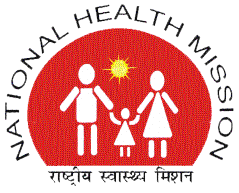 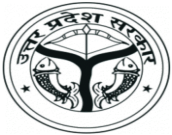 SchedulesDate/TimeRevised Date/TimeDate of Commencement of sale of Tender Documents12.08.201612.08.2016Date of Pre-bid meetingCompleted on 26.08.2016 at 12:00 pmCompleted on 26.08.2016 at 12:00 pmDate of publication of revised RFP & list of modification for Free Diagnostic Services.16.09.201616.09.2016Date of publication of updated revised RFP with minor modifications30.09.201630.09.2016Deadline for the submission of Bids in the Tender Box at the office of the “Mission Director NHM-UP, SPMU, Vishal Complex, 19-A,VidhanSabhaMarg, Lucknow- 226001”07.10.2016 at 11:00 am14.10.2016 at 11:00 amDate of Opening of Technical Bids at SPMU, NHM conference hall in the presence of bidders or their authorized representatives who desire to be present.07.10.2016 at 03:00 pm atOm Kailash Tower, 19-A, Vidhan Sabha Marg, Lucknow14.10.2016 at 03:00 pm atOm Kailash Tower, 19-A, Vidhan Sabha Marg, LucknowOpening of Financial BidsQualified bidders will be intimated in advanceQualified bidders will be intimated in advance